MIMI WEBB ANNOUNCES DEBUT ALBUMAMELIAARRIVING MARCH 3, 2023LEAD SINGLE “GHOST OF YOU” OUT NOWANNOUNCES 2023 UK AND EUROPEAN HEADLINE TOURTHE AMELIA TOURTICKETS ON SALE STARTING OCTOBER 20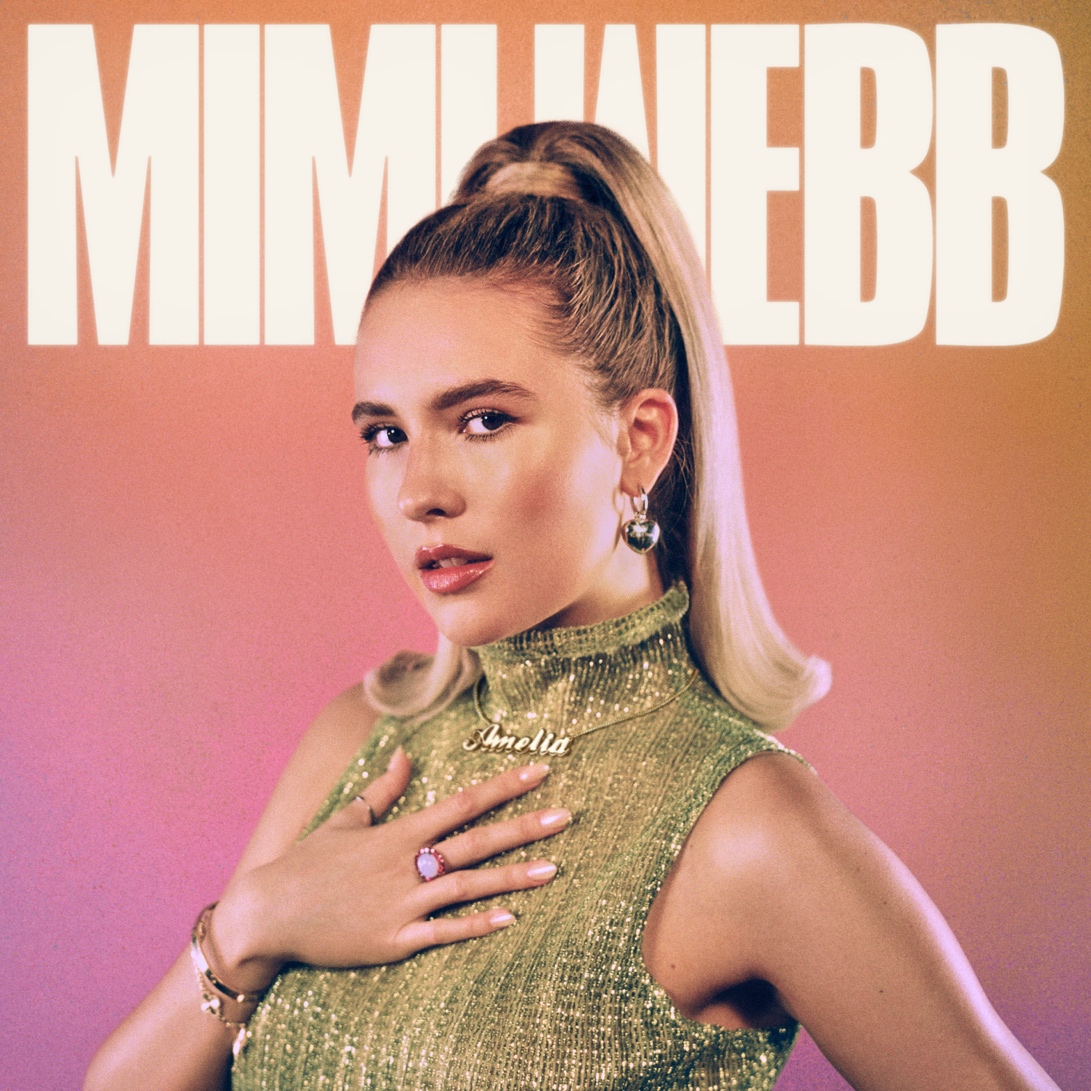 DOWNLOAD PRESS PHOTO HEREDOWNLOAD ALBUM ART HEREDOWNLOAD TOUR ADMAT HEREToday, breakout singer-songwriter Mimi Webb announces that her highly-anticipated debut album Amelia will be released on March 3, 2023. Amelia is available for pre-order now.“Announcing my first ever album is such an important moment in my career that honestly, sometimes I wasn’t even sure would happen. But after 3 years of hard work, I just can’t wait to share this body of work with all of you who have helped me get to where I am today,” Mimi shares. “The album is named Amelia, my full first name, as there are two sides of me that I want people to get to know. There’s Amelia, the girl from the UK countryside who loves to be at home with her family, friends, and dogs; and Mimi, the pop artist who loves to be up on stage traveling the world. It was important for me to capture this duality with songs written for both of those girls, and I’m excited for you all to get to know them!”The news comes on the heels of the album’s lead single, “Ghost of You,” released last Friday – listen HERE. The power-pop track was met with critical acclaim as Consequence of Sound praised, “’Ghost of You’ taps into early-2000s energy authentically… to achieve a transcendent quality to both the song and music video.” “Ghost of You” was produced by Stuart Price and RISC. The song was accompanied by its aptly aesthetic music video, directed by Fa and Fon Watkins, which made its broadcast premiere across MTV channels. Watch HERE.Additionally, Mimi has announced The Amelia Tour, the 2023 headline tour will make stops across Europe and the UK following the release of her debut album. The 30-date tour will kick off on March 11 in Madrid, Spain at Shoko continuing with stops in Berlin, Oslo, Paris, Manchester and more before concluding on April 24 in London, UK at O2 Academy Brixton.PRESALE: Fans in the UK and Ireland have the opportunity to get first access to tickets on Tuesday October 18 at 9am local time by pre-ordering the debut album at mimiwebb.com. Spotify Fan First presale begins Wednesday, October 19 at 9am local time. TICKETS: Tickets will go on sale starting Thursday, October 20 at 9am local time at mimiwebb.com.Mimi is currently on her first ever North American headline tour, which saw her perform to a sold-out Bowery Ballroom in NYC last night. The tour follows a massive summer for UK-based emerging artist, which saw her perform at the Queen’s Platinum Jubilee in London, numerous festivals such as Capital FM’s Summertime Ball, Isle of Wight Festival, and Montreux Jazz Festival, and joined as support for Justin Bieber in Norway and Finland.In just two years the rising star has racked up over 730 million global streams to date, and multiple hit tracks including “House on Fire” and “Good Without.” She has garnered praise from the likes of British Vogue, Rolling Stone, Harper’s BAZAAR, and Billboard, and has performed on The Tonight Show Starring Jimmy Fallon and ELLEN. Mimi shows no signs of slowing down as she gears up for the release of her debut album.2023 THE AMELIA TOUR DATES:ABOUT MIMI WEBBMimi Webb projects a voice as magnetic, massive, and magical as her personality. As “the girl next door” with a hell of vocal range, she’s quick to laugh, will let you know precisely what’s on her mind, and isn’t afraid to be heard. Originally hailing from the UK town of Canterbury, the pop singer and songwriter turns up the volume on every emotion with skyscraping runs and open-heart honesty.Inspired by the likes of Amy Winehouse, Emelie Sandé, and Sam Smith, she started writing songs of her own at 13-years-old in diaries before eventually learning guitar. Around the same time, she enrolled in The BRIT School—known for alumni such as Adele, Amy Winehouse, Jessie J, and more. Three years later, she left home, moved in with a host family, and attended the prestigious BIMM [British Institute of Modern Music]. In 2019, she landed management, and inked a deal with Epic Records, followed by the release of her debut single “Before I Go” in 2020.In a whirlwind two years, Mimi released her debut EP Seven Shades of Heartbreak (October 2021), amassed an international following with multiple hit tracks such as “House on Fire,” and “Good Without,” and became the first British female artist, since Dua Lipa in 2017, to land two singles in the UK Top 15 before her debut album. She has surpassed 730 million global streams to date and toured across the world- performing at festivals such as Capital FM’s Summertime Ball, Isle of Wight Festival, and Montreux Jazz Festival, as well as her own headline tours. Mimi has garnered critical acclaim from the likes of British Vogue, Rolling Stone, Harper’s BAZAAR, Billboard, and CLASH, and performed on The Tonight Show Starring Jimmy Fallon and ELLEN. Mimi’s highly anticipated debut album, Amelia will be released on March 3, 2023.CONNECT WITH MIMI:TIKTOK // INSTAGRAM // YOUTUBEFor more information and press enquiries please contactJenny EntwistleJenny@chuffmedia.comDATEVENUECITYMarch 11ShokoMadrid, SpainMarch 12Razmatazz 2Barcelona, SpainMarch 14PlazaZurich, SwitzerlandMarch 15TechnikumMunich, GermanyMarch 16FlexVienna, AustriaMarch 18NieboWarsaw, PolandMarch 19Hole44Berlin, GermanyMarch 20Mojo ClubHamburg, GermanyMarch 22KlubbenStockholm, SwedenMarch 23Vulkan ArenaOslo, NorwayMarch 24PumpehusetCopenhagen, DenmarkMarch 26MelkwegAmsterdam, The NetherlandsMarch 27La MadeleineBrussels, BelgiumMarch 29KantineCologne, GermanyMarch 30La MaroquinerieParis, FranceApril 1UEANorwich, UKApril 3O2 City HallNewcastle, UKApril 4O2 AcademyGlasgow, UKApril 6Ulster HallBelfast, UKApril 73Olympia TheatreDublin, IrelandApril 10Guild of StudentsLiverpool, UKApril 11O2 Victoria WarehouseManchester, UKApril 14O2 AcademySheffield, UKApril 15O2 AcademyLeeds, UKApril 17Rock CityNottingham, UKApril 18O2 AcademyBirmingham, UKApril 20O2 AcademyBristol, UKApril 21PavilionsPlymouth, UKApril 22O2 AcademyBournemouth, UKApril 24O2 Academy BrixtonLondon, UK